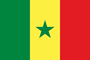 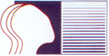 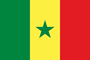 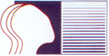 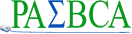 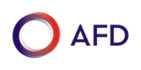 GRILLE D’OBSERVATION D’UNE PRESTATION FILMEEElément à observer : Le travail de groupe et son exploitationLe travail de groupe consiste à faire réaliser en petits groupes une ou des tâche(s) proposée(s) par l’enseignant. Ces tâches sont prévues pour que les élèves s’efforcent de résoudre le problème ou de répondre à la question posée en réfléchissant, en faisant émerger leurs représentations, en échangeant entre eux, en confrontant leurs points de vue. En ce sens, le travail de groupe est une activité de réorganisation des représentations et d’appropriation des contenus par les échanges.Le travail de groupe permet de s’approprier les concepts et les démarches de façon personnalisée. En effet, il offre aux élèves l’occasion d’avancer à leur rythme, de poser aux autres membres du groupe les questions de clarification utiles, de confronter leur compréhension avec celle des autres et d’échanger des expériences.Cependant, si l’on veut tirer un profit optimal d’un travail de groupe, la composition des groupes doit être bien pensée, le Responsable et le Chef du groupe bien choisis ; et l’exploitation des productions bien menée.Elément à observer : Le travail de groupe et son exploitationElément à observer : Le travail de groupe et son exploitationElément à observer : Le travail de groupe et son exploitationElément à observer : Le travail de groupe et son exploitationElément à observer : Le travail de groupe et son exploitationENSEIGNANTENSEIGNANTELEVESELEVESANALYSEIndicateursIndicesIndicateursIndicesANALYSE1. Situe le travail de groupes entre un temps de travail individuel et une mise en commun collective1. S’approprient la méthode de travail2. Constitue des groupes selon des critères (homogènes, hétérogènes, par proximité spatiale, etc.)2. Forment les différents groupes selon les critères3. Choisit ou fait choisir un responsable et un rapporteur du groupe.3. Chaque groupe connaît son responsable de groupe et le rapporteur du travail réalisé4. Formule la consigne de travail  et vérifie sa compréhension4. S’approprient la consigne, la reformulent5. Précise les paramètres du travail attendu (temps, production attendue, moyens de communication).5. Prennent connaissance des paramètres de la situation de travail6. S’assure que tous les membres des groupes travaillent (échanges, prise de parole par tous, confrontation de productions individuelles, élaboration d’une production commune).6. Echangent leurs idées, points de vue autour de leurs différents travaux individuels sous l’animation du responsable de groupe7. Accompagne la réalisation de la tâche en passant dans chaque groupe (écoute, facilite les échanges, donne des pistes, etc.)7. Confrontent leurs points de vue et produisent.8. Organise la mise en commun des productions des groupes.8. Présentent leurs productions, les confrontent, les complètent, etc.9. Fait analyser les productions en pointant les convergences, les divergentes, les fait comparer, expliciter. Ajoute les apports nécessaires. 9. Comparent les productions, échangent, argumentent10. Corrige et/ou fait corriger les productions10. Corrigent les productions11. Organise la stabilisation et la synthèse des connaissances.11. Participent collectivement à l’élaboration de la synthèse. 